2022年3月福岡県退職公務員連盟　会長　稲田　瑞穂１　厚生労働省　　1月21日発表２　今年の年金は、（0.4％）の減額【月に903円程度の減額】３　減額の理由は、現役世代の賃金が下がったから。４　厚生年金保険料率は、昭和45年で6.2%であったのが、平成29年9月に18.3%を最後に引き上げが終了し、18.3%に固定されています。例えば報酬月額が34万円であれば31,110円（＝34万円×18.3%×1/2）を本人が毎月負担する。後の半分は、会社または国が負担する。（折半）5　公的年金被保険者数は、0.1％増加している。（国の政策として厚生年金の加入基準を引き下げて、パート等の短時間労働者の厚生年金加入を進めているからです。）日本の平均賃金は、韓国に比べて、38万円低い。（月収で3万2000円）韓国は20位　日本は23位30年間賃金が上がってない。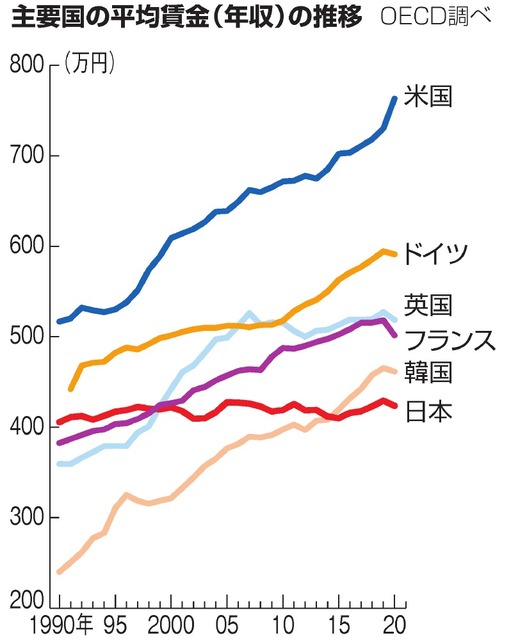 成熟国では。100年以上GDPとほぼ同じ割合で成長している。成長率で見ると、1位がアメリカで2位が急上昇している中国である。日本経済は、1991年～1993年のバブル崩壊以降「失われた30年」と呼ばれています。給料がななかなか上がらず、生活が楽にならない。 　大きな原因としては、日本の物作り（製造業）が、安い中国産に勝てなかった事が大きな原因と考えられます。IT産業に対して、日本のお家芸である技術革新に重点を置くよりも人件費の抑制に走った。その結果が、1997年を起点に各国の時間当たりの賃金の伸び率が-8%となって表れている。これからは、第四次産業として情報産業やAIの技術革新が問われます。日本の2021年のGDPは、（540兆円）で212か国で第3位ですが、2050年では、第3位の座をインドなどの新興国に明け渡すのではないだろうか。国名時間当たりの賃金の伸び率韓国１６７％イギリス９３％アメリカ８２％フランス６９％ドイツ５９％日本-8%